                          АДМИНИСТРАЦИЯ  ГАЛИЧСКОГО МУНИЦИПАЛЬНОГО  РАЙОНА  КОСТРОМСКОЙ ОБЛАСТИП О С Т А Н О В Л Е Н И Е от   «29»  декабря   2016 года     № 241        г. ГаличО внесении изменений в постановление  администрации Галичского муниципального района от 18 сентября 2014 года № 307В целях актуализации нормативного правового  акта П О С Т А Н О В Л Я Ю: 1. Внести в постановление администрации Галичского муниципального района от 18 сентября 2014 года № 307 «Об утверждении Муниципальной программы «Социальная поддержка граждан Галичского муниципального района на 2015 – 2017 годы» (в редакции постановлений администрации муниципального района от 12 декабря 2014 года № 459, от 10 марта 2015 года № 70, от 18 июня 2015 года № 113, от 03 августа 2015 года № 138, от 21 декабря 2015 года № 224, от 04 апреля 2016 года № 64, от 19 мая 2016 года № 93, от 14 июня 2016 года № 109. от 15 июля 2016 года № 135, от 22 августа 2016 года № 161, от 08 сентября 2016 года № 168, от 21 октября 2016 года № 194)  следующие изменения:           1.1. в  паспорте  Программы  в разделе «Объемы и источники финансирования программы»:            цифры «2441,1» заменить цифрами «2474,58»;            цифры «376,5» заменить цифрами «409,98»;            цифры « 327,9» заменить цифрами « 363,36»;         1.2. в части 2 раздела V «Ресурсное обеспечение программы»:            цифры «2441,1» заменить цифрами «2474,58»;            цифры «376,5» заменить цифрами «409,98»;            цифры « 327,9» заменить цифрами « 363,36»;        1.3. в Приложении № 1 к программе в Паспорте  подпрограммы «Совершенствование социальной поддержки семьи и детей» в разделе «Объёмы и источники финансирования подпрограммы»:            цифры «781,36» заменить цифрами «850,38»;            цифры «309,86» заменить цифрами «352,88»;            цифры «755,36» заменить цифрами «812,88»;             цифры « 307,86» заменить цифрами «343,38         1.4. в разделе V «Ресурсное обеспечение подпрограммы»:            цифры «781,36» заменить цифрами «850,38»;            цифры «309,86» заменить цифрами «352,88»;            цифры «755,36» заменить цифрами «812,88»;             цифры « 307,86» заменить цифрами «343,38»            1.5.в Приложении № 1 к подпрограмме «Совершенствование социальной поддержки семьи и детей»:         - в строке 3 в столбце  8 цифры «59,0» заменить на цифры «52,72»;         - в строке 3 в столбце 10 цифры « 155,0» заменить на цифры «148,72»;         - в строке 16 в столбце 8 цифры «5,0» заменить цифрами «0,0», в столбце 10 цифры « 10,0» заменить цифрами «5,0»;          -  в столбце 8 строки 45  цифры «310,6» заменить цифрами «268,9»;          - в столбце 10 строки 45 цифры « 715,8» заменить цифрами «674,1».          - в строке 53 в столбце  8 цифры «317,36» заменить на цифры «343,38», в столбце 10 цифры « 742,86» заменить на цифры «814,88»;          2. Контроль за исполнением настоящего постановления  возложить на  заместителя главы администрации муниципального района по социально-гуманитарному развитию  О. Ю. Поварову.           3.Настоящее постановление  вступает в силу  со дня  его опубликования.  АДМИНИСТРАЦИЯ  ГАЛИЧСКОГО МУНИЦИПАЛЬНОГО  РАЙОНА КОСТРОМСКОЙ ОБЛАСТИП О С Т А Н О В Л Е Н И Еот   «30»  декабря 2016 года № 244        г. ГаличО перечне муниципальных заказчиков Галичского муниципального районаВ соответствии с Федеральным законом от 05 апреля 2013 года № 44-ФЗ «О контрактной системе в сфере закупки товаров, работ, услуг для государственных и муниципальных нужд», ст. 72 Бюджетного кодекса Российской Федерации, в целях эффективного использования денежных средств на нужды муниципального района, руководствуясь Уставом Галичского муниципального района,ПОСТАНОВЛЯЮ:Утвердить перечень муниципальных заказчиков Галичского муниципального района (приложение).Считать утратившим силу постановления администрации муниципального района:        - от 23 декабря 2015 года № 230 «О перечне муниципальных заказчиков Галичского муниципального района»;        -  от 25 января 2016 года № 8 «О внесении изменения в постановление администрации Галичского муниципального района Костромской области от 23 декабря 2015 года № 230».Контроль за выполнением настоящего постановления возложить на первого заместителя главы администрации муниципального района В.А. Фоменко.Настоящее постановление вступает в силу со дня его официального опубликования.	Глава муниципального района     А.Н. ПотехинПриложениек постановлению администрации муниципального района от «30» декабря 2016 года № 244    Переченьмуниципальных заказчиков Галичского муниципального районаАдминистрация Галичского муниципального района.Администрация Березовского сельского поселения.Администрация Дмитриевского сельского поселения.Администрация Ореховского сельского поселения.Администрация Степановского сельского поселения.Администрация Лопаревского сельского поселения.Собрание депутатов Галичского муниципального района.Муниципальное казенное учреждение «Отраслевая служба Галичского муниципального района Костромской области».Муниципальное казенное учреждение «Отраслевая служба Дмитриевского сельского поселения Галичского муниципального района Костромской области».Муниципальное казенное учреждение «Централизованная бухгалтерия муниципальных образовательных учреждений и учреждений культуры».Муниципальное учреждение дополнительного образования Степановская детская школа искусств.Муниципальное учреждение дополнительного образования Ореховская детская музыкальная школа.Муниципальное казенное учреждение культуры «Межпоселенческая библиотека им. Максима Горького».Муниципальное казенное учреждение культуры «Дом народного творчества Галичского муниципального района».Муниципальное казенное учреждение «Культурно-досуговый комплекс» Дмитриевского сельского поселения Галичского муниципального района.Отдел сельского хозяйства администрации Галичского муниципального района.Комитет по управлению муниципальным имуществом, земельными ресурсами, архитектуре, строительству и жилищно-коммунальному хозяйству администрации Галичского муниципального района.Управление финансов администрации Галичского муниципального района.Отдел образования администрации Галичского муниципального района.Отдел по делам культуры, молодежи и спорта администрации Галичского муниципального района.Муниципальное общеобразовательное учреждение Ореховская средняя общеобразовательная школа. Муниципальное общеобразовательное учреждение Лопаревская средняя общеобразовательная школа.  Муниципальное общеобразовательное учреждение Берёзовская средняя общеобразовательная школа. Муниципальное общеобразовательное учреждение Степановская средняя общеобразовательная школа. Муниципальное общеобразовательное учреждение Пронинская средняя общеобразовательная  школа. Муниципальное общеобразовательное учреждение Россоловская основная общеобразовательная школа.  Муниципальное общеобразовательное учреждение Красильниковская основная общеобразовательная школа. Муниципальное общеобразовательное учреждение Чёлсменская основная общеобразовательная школа.Муниципальное общеобразовательное учреждение Курьяновская основная общеобразовательная школа.   Муниципальное дошкольное образовательное учреждение Дмитриевский детский сад. Муниципальное дошкольное образовательное учреждение Михайловский детский сад. Муниципальное дошкольное образовательное учреждение Россоловский детский сад общеразвивающего вида.Муниципальное дошкольное образовательное учреждение Толтуновский детский сад.Муниципальное казенное учреждение  «Культурно-досуговый комплекс» Степановского сельского поселения Галичского муниципального района.Муниципальное казенное учреждение  «Культурно-досуговый комплекс» Березовского сельского поселения Галичского муниципального района.Муниципальное казенное учреждение  «Лопаревский сельский дом культуры» Лопаревского сельского поселения Галичского муниципального района.Муниципальное казенное учреждение  «Культурно-досуговый комплекс» Ореховского сельского поселения Галичского муниципального района.Контрольно-счётный орган муниципального образования  Галичский муниципальный район Костромской области.Муниципальное казенное учреждение «Центр поддержки молодежных инициатив» Галичского муниципального района Костромской области.АДМИНИСТРАЦИЯ ГАЛИЧСКОГО МУНИЦИПАЛЬНОГО РАЙОНА КОСТРОМСКОЙ ОБЛАСТИП О С Т А Н О В Л Е Н И Еот  « 14 »  января   2017 года   № 3г. Галич Об утверждении организационно-методических указаний по подготовке населения Галичского муниципального района в области гражданской обороны, защиты от чрезвычайных ситуаций, обеспечения пожарной безопасности  и безопасности людей на водных объектах на 2017 год       В соответствии с требованиями федеральных законов  от 21.12.1994 года  №68-ФЗ «О защите населения и территорий от чрезвычайных ситуаций природного и техногенного характера», от 12.02.1998 года № 28-ФЗ «О гражданской обороне», постановлений Правительства Российской Федерации от 04.09.2003 года №547 «О подготовке населения в области защиты от чрезвычайных ситуаций природного и техногенного характера», от  02.11.2000 года № 841 « Об утверждении положения об организации обучения населения в области гражданской обороны», «Организационно-методических указаний по подготовке населения Российской Федерации в области гражданской обороны, защиты населения от чрезвычайных ситуаций, обеспечения пожарной безопасности и безопасности людей на водных объектах на 2011-2015 годы» МЧС России от 19.11.2010 года №43-4653-14, «Организационно-методических указаний по подготовке населения Российской Федерации в области гражданской обороны, защиты от чрезвычайных ситуаций и безопасности людей на водных объектах на 2016-2020 годы» МЧС России от 12.11.2015 № 43-5413-11 и в целях дальнейшего совершенствования организации подготовки и обучения населения вопросам гражданской обороны, предупреждения и ликвидации чрезвычайных ситуаций, пожарной безопасности, безопасности людей на водных объектах в 2017 году,ПОСТАНОВЛЯЮ:1.Утвердить  организационно-методические указания по подготовке населения Галичского муниципального района в области гражданской обороны, защиты от чрезвычайных ситуаций, обеспечения пожарной безопасности  и безопасности людей на водных объектах на 2017 год  (приложение).2.Рекомендовать главам сельских поселений Галичского муниципального района разработать организационно-методические указания по подготовке населения в области гражданской обороны, защиты от чрезвычайных ситуаций и безопасности людей на водных объектах на 2017 год. Подготовку и обучение неработающего населения  по вопросам  гражданской обороны, защиты от чрезвычайных ситуаций, обеспечения пожарной безопасности и безопасности людей на водных объектах осуществлять в учебно-консультативных пунктах сельских поселений.            Продолжить работу учебно-консультационных пунктов и их оснащение наглядными пособиями, техническими средствами обучения, средствами индивидуальной защиты, учебно-методической литературой с учетом наибольшего охвата неработающего населения Галичского муниципального района Костромской области. 3.Установить, что подготовка населения Галичского муниципального района по вопросам гражданской обороны, защиты от чрезвычайных ситуаций, обеспечения пожарной безопасности и безопасности людей на водных объектах осуществляется в организациях, учреждениях, предприятиях независимо от организационно-правовых форм и форм собственности. 4.Рекомендовать руководителям организаций, учреждений, предприятий муниципального района:-по итогам года проанализировать состояние обучения работников организаций, предприятий, учреждений в области безопасности жизнедеятельности, в том числе и личного состава нештатных аварийно – спасательных формирований (далее - НАСФ), спланировать обучение всех групп персонала на следующий год, определить задачи и мероприятия по их совершенствованию;-внести в программы обучения работающего населения, НАСФ, нештатных формирований гражданской обороны (далее - НФГО), спасательных служб гражданской обороны необходимые уточнения и дополнения, с учетом особенностей деятельности организации, специфики решаемых задач, а также обучения их в области пожарной безопасности и безопасности на водных объектах;-подготовку НАСФ, НФГО и спасательных служб гражданской обороны осуществлять в соответствии с Примерной программой обучения, утвержденной МЧС России от 28.11.2013 № 2-4-87-36-14 и областными примерными программами;-провести работу по совершенствованию и поддержанию в рабочем состоянии имеющейся учебно-материальной базы, а также по ее эффективному использованию;-повысить эффективность пропаганды знаний в области гражданской обороны. 	5.Помощнику главы Галичского муниципального района по мобилизационной работе, гражданской обороне и чрезвычайным ситуациям А.С. Борисенко оказать методическую помощь руководителям муниципальных учреждений, организаций в организации подготовки населения по вопросам  гражданской обороны, защиты от чрезвычайных ситуаций, обеспечения пожарной безопасности и безопасности людей на водных объектах.	6. Контроль  за  исполнением настоящего постановления возложить на первого заместителя главы администрации Галичского муниципального района В.А. Фоменко.	7.Настоящее постановление вступает в силу со дня его официального опубликования.  Глава   муниципального района   А.Н. Потехин                                                                            Приложение                                                                                 к постановлению администрации                                                                                  Галичского муниципального                                                                                   района  Костромской области                                                                             от « 14 » января 2017 г.  № 3       ОРГАНИЗАЦИОННО-МЕТОДИЧЕСКИЕ УКАЗАНИЯпо подготовке населения Галичского муниципального района в областигражданской обороны, защиты от чрезвычайных ситуаций, обеспечения пожарной безопасности  и безопасности людей на водных объектах на 2017 годАДМИНИСТРАЦИЯ  ГАЛИЧСКОГО МУНИЦИПАЛЬНОГО  РАЙОНА КОСТРОМСКОЙ ОБЛАСТИП О С Т А Н О В Л Е Н И Еот   «20»  января  2017 года   № 6  г. Галич       В связи с произошедшими кадровыми изменениямиПОСТАНОВЛЯЮ:1. Внести в постановление администрации Галичского муниципального района от 30 декабря 2013 года № 524 «Об утверждении положения о комиссии по делам несовершеннолетних и защите их прав  Галичского муниципального района Костромской области» (в редакции постановлений администрации Галичского муниципального района от 26 июня 2014 года № 202,  от 10 марта 2015 года № 68, от 16 октября 2015 года № 168, от 23 октября 2015 года № 170, от  22 августа 2016 года № 160, от 14 октября 2016 года № 190)  следующие изменения:1) в приложении №  2:а) должность Сафроновой Марины Владимировны изложить в следующей редакции: «начальник отделения участковых уполномоченных полиции и  по делам несовершеннолетних межмуниципального отдела МВД России  «Галичский»;б) должность Соколовой Анастасии Валентиновны изложить в следующей редакции: «старший инспектор группы по делам несовершеннолетних отделения участковых уполномоченных полиции и по делам несовершеннолетних межмуниципального отдела МВД России «Галичский».2. Настоящее постановление опубликовать в информационном бюллетене «Районный вестник».3. Настоящее постановление вступает в силу со дня   подписания.Глава муниципального района  А.Н. ПотехинИздается с июня 2007 годаИНФОРМАЦИОННЫЙ  БЮЛЛЕТЕНЬ________________________________________________________                                                                           Выходит 1 раз в месяц   БесплатноИНФОРМАЦИОННЫЙ  БЮЛЛЕТЕНЬ________________________________________________________                                                                           Выходит 1 раз в месяц   БесплатноУчредители: Собрание депутатов  Галичского муниципального района,                                Администрация  Галичского муниципального   районаУчредители: Собрание депутатов  Галичского муниципального района,                                Администрация  Галичского муниципального   района             № 2 ( 467) 20 января  2017 годаСЕГОДНЯ   В  НОМЕРЕ:СЕГОДНЯ   В  НОМЕРЕ:Постановления администрации Галичского муниципального района Постановления администрации Галичского муниципального района Постановления администрации Галичского муниципального района № 241 от 29.12.2016 г.О внесении изменений в постановление  администрации Галичского муниципального района от 18 сентября 2014 года № 307О внесении изменений в постановление  администрации Галичского муниципального района от 18 сентября 2014 года № 307№ 244 от 30.12.2016 г.О перечне муниципальных заказчиков Галичского муниципального районаО перечне муниципальных заказчиков Галичского муниципального района№ 3 от 14.01.2017 г.Об утверждении организационно-методических указаний по подготовке населения Галичского муниципального района в области гражданской обороны, защиты от чрезвычайных ситуаций, обеспечения пожарной безопасности  и безопасности людей на водных объектах на 2017 год      Об утверждении организационно-методических указаний по подготовке населения Галичского муниципального района в области гражданской обороны, защиты от чрезвычайных ситуаций, обеспечения пожарной безопасности  и безопасности людей на водных объектах на 2017 год      № 6 от 20.01.2017 г.О внесении изменения в постановление   администрации Галичского муниципального района от 30 декабря  2013 года № 524О внесении изменения в постановление   администрации Галичского муниципального района от 30 декабря  2013 года № 524           Основной задачей подготовки населения в области гражданской обороны, защиты от чрезвычайных ситуаций, обеспечения пожарной безопасности и безопасности людей на водных объектах считать повышение практической направленности подготовки всех групп населения к действиям при угрозе и возникновении опасностей, присущих чрезвычайным ситуациям  и военным конфликтам, в том числе и по сигналу оповещения «ВНИМАНИЕ ВСЕМ!», а также качества реализации всех видов подготовки, без уменьшения количества населения, охватываемого ими. Основные усилия в целях совершенствования организации и осуществления подготовки  всех групп населения Галичского муниципального района в области гражданской обороны, защиты от чрезвычайных ситуаций, обеспечения пожарной безопасности и безопасности на водных объектах в 2017 году  сосредоточить на: 1.Подготовка населения в области гражданской обороны организуется и осуществляется в рамках единой системы подготовки населения в области гражданской обороны и защиты от чрезвычайных ситуаций природного и техногенного  характера и осуществляется по соответствующим группам в организациях (в том числе, осуществляющих образовательную деятельность), а также по месту жительства:            а) руководители гражданской обороны осуществляют:- самостоятельную работу с нормативными документами по вопросам организации, планирования и проведения мероприятий по гражданской обороне;- изучение своих функциональных обязанностей по гражданской обороне;- повышение квалификации в учебно – методическом центре гражданской обороны и чрезвычайных ситуаций (далее - УМЦ ГОЧС) Костромской области;-принятие личного участия в учебно-методических сборах, учениях, тренировках и других плановых мероприятиях по гражданской обороне.б) должностные лица и работники гражданской обороны, руководители организаций осуществляют:- самостоятельную работу с нормативными документами по вопросам организации, планирования и проведения мероприятий по гражданской обороне;- проходят дополнительное профессиональное образование или курсовое обучение в области гражданской обороны в УМЦ ГОЧС  Костромской области;- участвуют  в учениях, тренировках и других плановых мероприятиях по гражданской обороне;-  анализировать вопросы организации и осуществления обучения работников организаций в области гражданской защиты, в том числе и личного состава нештатных аварийно-спасательных формирований, определить задачи и мероприятия по их совершенствованию;- основное внимание при обучении работников организаций и личного состава формирований направлять на повышение уровня практических навыков по выполнению задач согласно предназначению, а также при действиях в чрезвычайных ситуациях и пожарах;- при организации и проведении учений и тренировок по гражданской защите обращать особое внимание на реальность имеющихся планов, отработку практических вопросов действий обучаемых при чрезвычайных ситуациях, пожарах и угрозе террористических акций в учреждениях образования, здравоохранения и в местах массового пребывания людей;- принимать необходимые меры по совершенствованию и поддержанию в рабочем состоянии имеющейся учебно-материальной базы, а также по ее эффективному использованию;- повышать эффективность пропаганды знаний в области гражданской защиты.в) личный состав формирований и служб:- руководителей формирований и служб проходят курсовое обучение  в УМЦ ГОЧС  Костромской области;- проводят занятия  с личным составом НАСФ, НФГО по месту работы в соответствии с Примерной программой, утвержденной МЧС России от 28.11.2013 № 2-4-87-36-14 и областными примерными программами (20 часов в год); - участвуют в учениях и тренировках по ГО и защите от ЧС.При подготовке руководителей НАСФ, НФГО особое внимание обращается на выработку у них умений и навыков по поддержанию формирований в готовности к их применению, организации выполнения поставленных задач и управлению формированиями при проведении аварийно-спасательных и других неотложных работ. Основные усилия сосредоточить на практическом овладении личным составом приемов и способов действий по защите населения, материальных и культурных ценностей от опасностей, возникающих при ведении военных конфликтов или вследствие этих конфликтов,  а также при возникновении ЧС природного и техногенного характера.Добиться  освоения личным составом НАСФ, НФГО наиболее  эффективных приемов, способов действий с применением техники и оборудования, состоящих на оснащении формирований, при выполнении задач в зонах ЧС природного, техногенного и военного характера.Модуль базовой подготовки (14 часов) изучается всеми НАСФ, НФГО, а модуль специальной подготовки (6 часов) изучается с учетом предназначения формирования. Конкретные темы специальной подготовки определяются руководителями организаций, создающими формирования, по согласованию с помощником главы муниципального района по мобилизационной работе,ГО и ЧС. Проверку готовности НАСФ, НФГО осуществлять на занятиях, контрольных проверках, учениях и тренировках по ГО, а также в ходе проверок состояния готовности ГО.Руководителям спасательным служб обучение личного состава спасательных служб по специальной подготовке проводить в организациях методом сборов. Для каждого такого сбора необходимо разрабатывать специальные программы в объеме 36 учебных часов. В случае если организация не обладает достаточной учебно-материальной базой, может быть рассмотрен вопрос о проведении обучения личного состава спасательной службы на базе УМЦ ГОЧС (курсов ГО) на договорной основе.г) работающее население:- проходит курсовое обучение в области гражданской обороны по месту работы;- участвует  в учениях, тренировках и других плановых мероприятиях по гражданской обороне;- индивидуально изучает  способы защиты от опасностей, возникающих при ведении военных конфликтах или вследствие этих конфликтов;-руководители (работники) структурных подразделений, уполномоченные на решение задач в области гражданской обороны, организаций участвуют в тематических и проблемных обучающих семинарах по гражданской обороне, проводимых вышестоящими органами, осуществляющими управление гражданской обороной- проходят вводный инструктаж по гражданской обороне по месту работы;Для проведения занятий в структурных подразделениях создаются учебные группы. К проведению занятий привлекаются должностные лица, инженерно-технические работники организаций, руководители цехов, участков, члены комиссий по ЧС и пожарной безопасности, а также другие подготовленные лица.Руководителям организаций  постоянно оказывать организационную и методическую помощь руководителям занятий, осуществлять контроль их готовности к проведению  занятий. Руководители групп занятий с работающим населением проходят обучение в УМЦ ГОЧС  Костромской области 1 раз в 5 лет.д) обучающиеся:- проходят обучение (в учебное время) по предмету "Основы безопасности жизнедеятельности" и дисциплине "Безопасность жизнедеятельности";- участвуют в учениях и тренировках по гражданской обороне;- осуществляют чтение памяток, листовок и пособий, прослушивание радиопередач и просмотр телепрограмм по тематике гражданской обороны.е) неработающее население (по месту жительства):- посещают  мероприятия, проводимые по тематике гражданской обороны (беседы, лекции, вечера вопросов и ответов, консультации, показ учебных фильмов и др.);- участвуют в учениях по гражданской обороне;- осуществляют чтение памяток, листовок и пособий, прослушивают радиопередачи  и  просматривают телепрограммы по тематике гражданской обороны.Основное внимание при подготовке этой группы населения обращать внимание  на морально-психологическую подготовку и умелые действия в ЧС, характерных для мест его проживания, воспитание у населения чувства высокой ответственности за свою подготовку и подготовку своей семьи  к защите от ЧС.Подготовку инструкторов-консультантов учебно- консультационных пунктов (далее – УКП) осуществлять в УМЦ ГОЧС  Костромской области  1 раз в 5 лет.Практиковать проведение  тренировок с населением, в ходе которых отрабатывать действия по сигналам оповещения;2. Совершенствование знаний, умений и навыков населения в области защиты от ЧС осуществлять в ходе проведения командно-штабных, тактико-специальных и комплексных учений, объектовых тренировок.Основными формами оперативной подготовки органов управления ТП РСЧС и ГО определить командно-штабные учения (далее – КШУ) и командно-штабные (штабные) тренировки (далее – КШТ (ШТ)), а также сборы, групповые и практические занятия, тренировки. Последовательность выполнения упомянутых мероприятий определить: -участие во всероссийском крупномасштабном учении по ликвидации ЧС природного и техногенного характера;-участие во всероссийской тренировке по ГО с федеральными органами исполнительной власти, органами исполнительной власти  Костромской области и органами местного самоуправления;-тренировки комиссий по предупреждению и ликвидации ЧС и обеспечению пожарной безопасности – ежеквартально;-тренировки ЕДДС городского округа с оперативными дежурными сменами ГУ ЦУКС МЧС России по Костромской области – ежедневно.Учения и тренировки по выполнению задач в области защиты населения и территорий от ЧС, в том числе вызванных террористическими актами, проводить с периодичностью и продолжительностью, определенными  постановлением Правительства Российской Федерации от 4 сентября 2003 г. № 547 «О подготовке населения в области защиты от чрезвычайных ситуаций природного и техногенного характера», а именно:-проводить двухстепенные учения и тренировки в год, когда не проводится КШУ, проводить КШТ (ШТ.). Участие нижестоящих организаций в двухстепенных учениях и (тренировках) засчитывать как проведённые в текущем году КШУ (КШТ).- командно-штабные учения продолжительностью  до 3 суток в органах местного самоуправления – 1 раз в 3 года;- командно- штабные учения или штабные тренировки в организациях   - 1 раз в год, продолжительностью до 1 суток.К проведению КШУ в органах местного самоуправления могут привлекаться в установленном порядке оперативная группа ПЧ-43 и МО МВД России «Галичский», а также по согласованию с органами местного самоуправления – силы и средства звеньев ТП РСЧС области.Тактико-специальные учения продолжительностью до 8 часов проводятся  с участием аварийно-спасательных служб и аварийно-спасательных формирований организаций 1 раз в три года, а с участием формирований постоянной готовности – 1 раз в год.Комплексные учения продолжительностью до 2 суток проводятся 1 раз в 3 года в городском округе и организациях, имеющих опасные производственные объекты. В других организациях 1 раз в 3 года проводятся тренировки продолжительностью до 8 часов.Тренировки в общеобразовательных учреждениях и учреждениях начального, среднего профессионального образования  городского округа проводятся ежегодно.  В целях проверки готовности звеньев территориальной подсистемы РСЧС, координации их действий по вопросам ГО, предупреждения и ликвидации ЧС в муниципальном образовании планировать и проводить мероприятия оперативной подготовки установленным порядком с органами управления, силами ГО и звеном территориальной подсистемы РСЧС городского округа, исходя из продолжительности и периодичности:-не менее 2 КШУ в год продолжительностью до 3 суток с органами управления звеньев территориальной подсистемы РСЧС и ГО муниципального района с привлечением подразделений федеральной противопожарной службы (далее - ФПС) и государственной инспекции по маломерным судам (далее - ГИМС) по согласованию с ГУ МЧС России по Костромской области. Перед началом характерных для  муниципального образования ЧС (весенний паводок, природные пожары, аварии на коммунально-энергетических сетях в осенне-зимний период и т.д.) спланировать проведение тренировок по прогнозированию возможной обстановки, обмену информацией с учреждениями, входящими в территориальную подсистему мониторинга и прогнозирования ЧС, реагированию на возникающие ЧС.В ходе учебно-методических (учебных) сборов  по подведению итогов за год проводить:-администрации муниципального района - практические занятия по действиям должностных лиц органов местного самоуправления, КЧС и ПБ при ликвидации аварий на потенциально опасных объектах и организации защиты населения в ЧС; - руководителям организаций - показные занятия с аварийно-спасательными формированиями по ликвидации ЧС и организации эвакуации рабочих и служащих;-руководителям предприятий (учреждений, организаций) с негосударственной формой собственности - занятия с рабочими и служащими по действиям при возникновении ЧС.О внесении изменения в постановление   администрации Галичского муниципального района от 30 декабря  2013 года №524Издатель: Администрация Галичского муниципального районаНабор, верстка и  печать  выполнены  в администрации Галичскогомуниципального района                       АДРЕС:     157201   Костромская область,   г. Галич, пл. Революции, 23 «а»                   ТЕЛЕФОНЫ:   Собрание депутатов – 2-26-06   Управляющий делами –    2-21-04   Приемная – 2-21-34 ТИРАЖ:  50  экз.  ОБЪЕМ:5 листов А4    Номер подписан 20 января 2017 г.Издатель: Администрация Галичского муниципального районаНабор, верстка и  печать  выполнены  в администрации Галичскогомуниципального района                       АДРЕС:     157201   Костромская область,   г. Галич, пл. Революции, 23 «а»                   ТЕЛЕФОНЫ:   Собрание депутатов – 2-26-06   Управляющий делами –    2-21-04   Приемная – 2-21-34Ответственный за выпуск:  С.В.Розова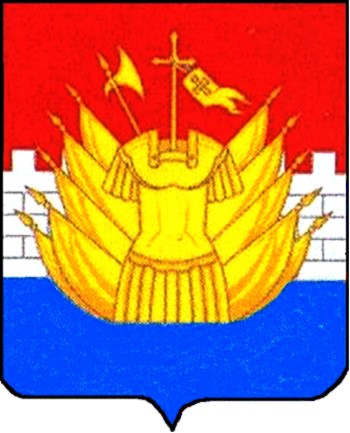 